Республика КарелияKarjalan TazavalduСовет Пряжинского национального муниципального районаPriäžän kanzallizen piirin NevvostoXLVI заседание XLVI istundoРЕШЕНИЕот «29» июня 2021 года                                                                        №  41		пгт ПряжаPriäžän kylä	В соответствии с Федеральным законом от 28 июня 2014 года № 172-ФЗ «О стратегическом планировании в Российской Федерации», Федеральным законом от 6 октября 2003 года № 131-ФЗ «Об общих принципах организации местного самоуправления в Российской Федерации», на основании статьи 21 Устава Пряжинского национального муниципального района Республики Карелия, ходатайства ООО «Машстройинвест» от 19 апреля 2021 годаСовет Пряжинского национального муниципального района Республики КарелияРЕШИЛ:Внести в подпункт 14.2 раздела 14 приложения 2 «Финансовое обеспечение реализации Стратегии социально-экономического развития Пряжинского национального муниципального района до 2030 года»  Стратегии социально-экономического развития Пряжинского национального муниципального района до 2030 года, утвержденной решением Совета Пряжинского национального муниципального района от 16 февраля 2021 года № 5 «Об утверждении Стратегии социально-экономического развития Пряжинского национального муниципального района до 2030 года» изменение, изложив его в следующей редакции:Опубликовать настоящее решение в районной газете «Наша Жизнь» - «Мейян Элайгу» и обнародовать в установленной порядке.Глава Пряжинского национального муниципального района                                                                  А.И. ОрехановО внесении изменения в Стратегию социально-экономического развития Пряжинского национального муниципального района до 2030 года14.1Многофункциональный туристско – оздоровительный комплекс «Сямозеро»2021-2025ООО «Машстройинвест»Всего355020.00208000.0359240.0359240.0359240.000000014.1Многофункциональный туристско – оздоровительный комплекс «Сямозеро»2021-2025ООО «Машстройинвест»Федеральный бюджет90830.0144540.0240490.0240490.0240490.000000014.1Многофункциональный туристско – оздоровительный комплекс «Сямозеро»2021-2025ООО «Машстройинвест»Бюджет Республики Карелия10090.016060.026720.026720.026720.000000014.1Многофункциональный туристско – оздоровительный комплекс «Сямозеро»2021-2025ООО «Машстройинвест»Бюджет Пряжинского района0000000000014.1Многофункциональный туристско – оздоровительный комплекс «Сямозеро»2021-2025ООО «Машстройинвест»Бюджет городского и сельских поселений0000000000014.1Многофункциональный туристско – оздоровительный комплекс «Сямозеро»2021-2025ООО «Машстройинвест»Внебюджетные  источники254100.047400.092030.092030.092030.0000000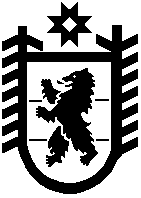 